Процедура голосования
С 10 по 30 мая (18:00) проходит голосование.Кадастровый инженер (далее – КИ) входит на http://vote.kades.ru/ , вводит свой номер в Реестре кадастровых инженеров, размещенного на портале Росреестра (не СРОшный, а именно Росреестра):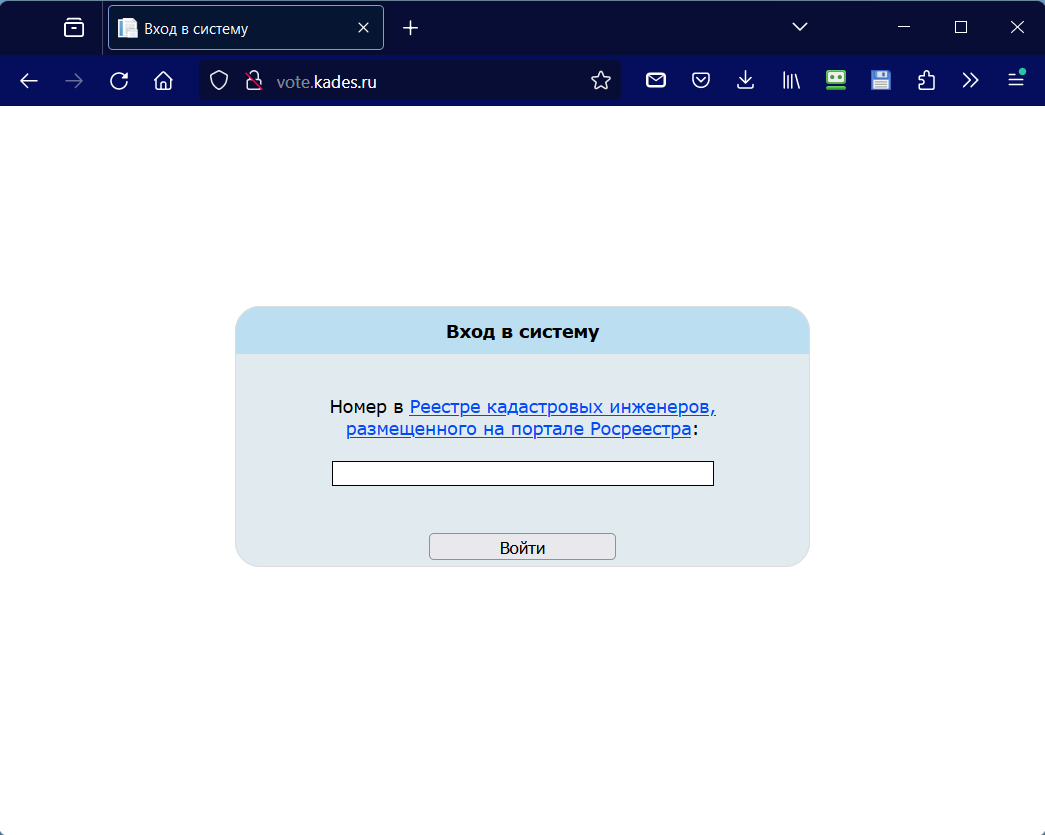 После ввода своего номера, КИ получает сообщение: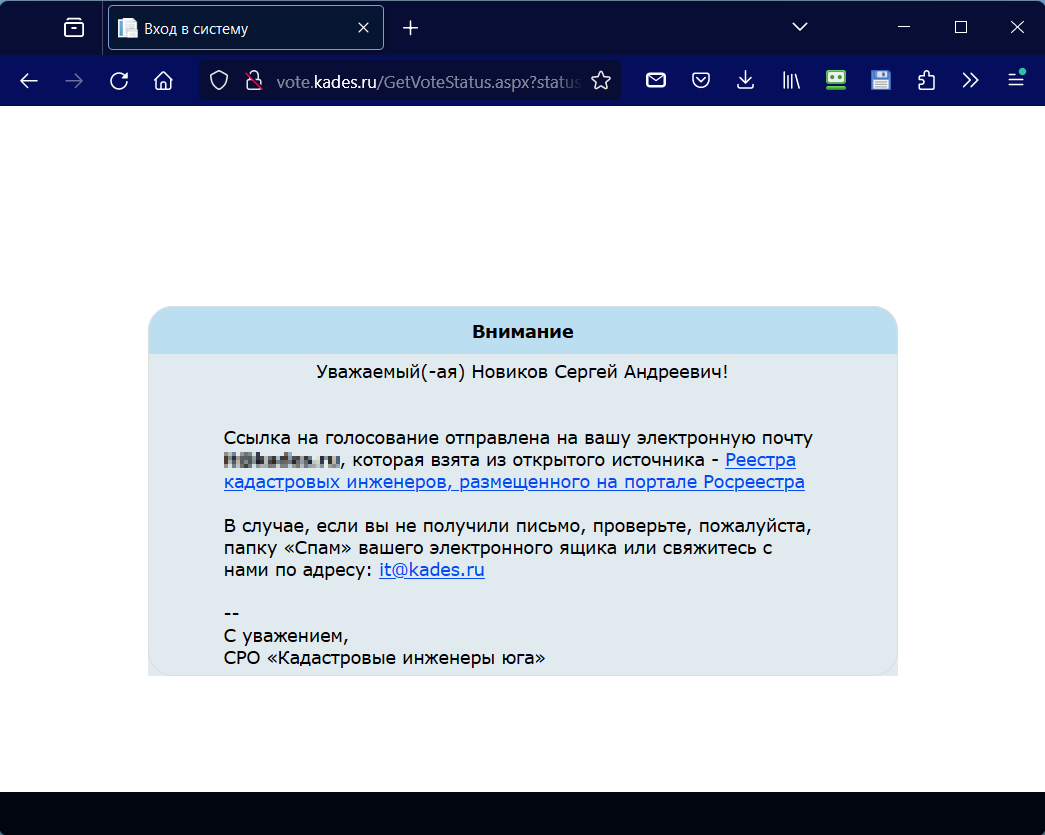 Инженеру также уходит ссылка на почту, которая указана в том же Реестре Росреестра: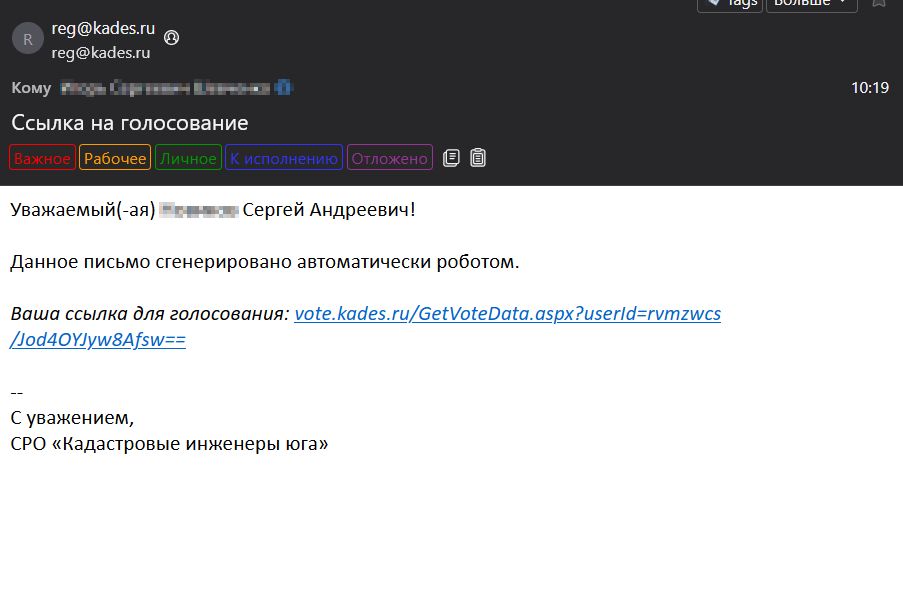 По нажатию на ссылку в письме (она действует 24 часа), инженер попадает на голосование: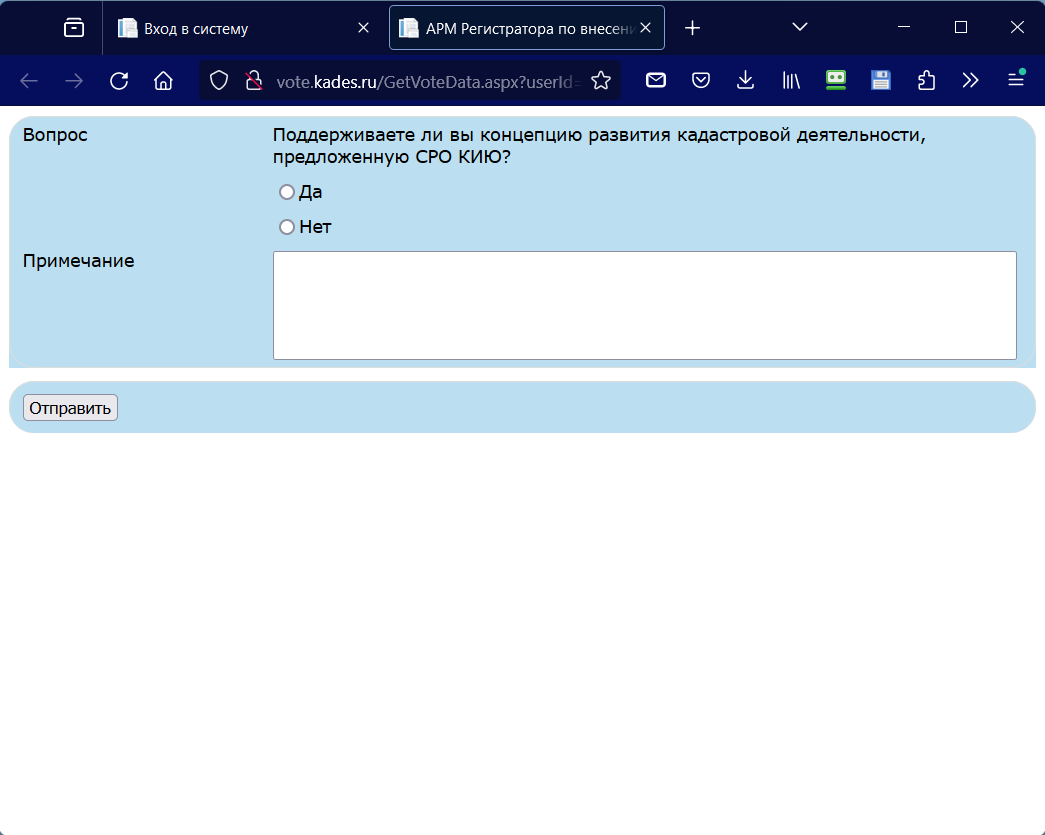 Голосует и получает уведомление: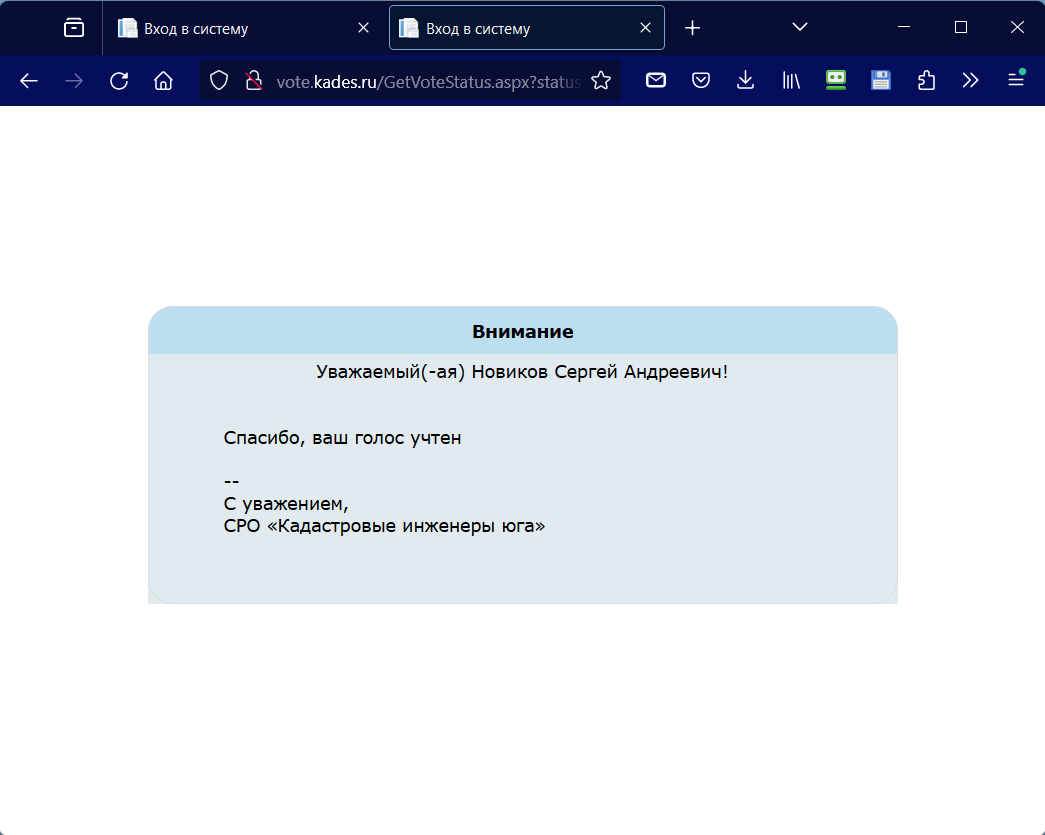 Что делать, если вы не получили письма со ссылкой?Обратиться с письмом по адресу it@kades.ru желательно с той почты, которая указана у вас в Реестре Росреестра, чтобы мы могли идентифицировать вас.В письме указать свои ФИО и желательно номер в Реестре.После чего на свою почту вы получите ссылку либо автоматически, либо от сотрудника Ассоциации.